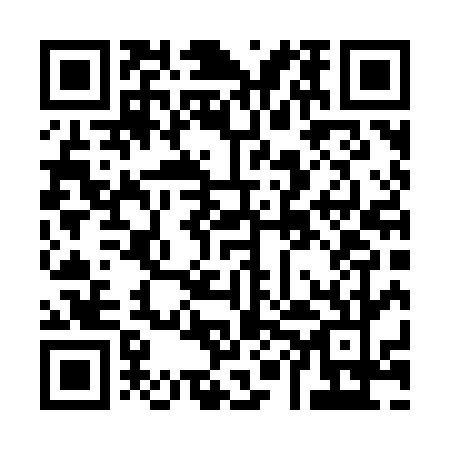 Prayer times for Cossetteville, Quebec, CanadaMon 1 Jul 2024 - Wed 31 Jul 2024High Latitude Method: Angle Based RulePrayer Calculation Method: Islamic Society of North AmericaAsar Calculation Method: HanafiPrayer times provided by https://www.salahtimes.comDateDayFajrSunriseDhuhrAsrMaghribIsha1Mon2:575:0112:546:208:4710:512Tue2:585:0112:546:208:4710:513Wed2:585:0212:556:208:4710:504Thu2:595:0312:556:198:4610:495Fri3:015:0412:556:198:4610:496Sat3:025:0412:556:198:4610:487Sun3:035:0512:556:198:4510:478Mon3:055:0612:556:198:4510:459Tue3:065:0712:566:198:4410:4410Wed3:075:0812:566:188:4310:4311Thu3:095:0812:566:188:4310:4212Fri3:115:0912:566:188:4210:4013Sat3:125:1012:566:178:4110:3914Sun3:145:1112:566:178:4110:3815Mon3:155:1212:566:178:4010:3616Tue3:175:1312:566:168:3910:3517Wed3:195:1412:566:168:3810:3318Thu3:215:1512:566:158:3710:3119Fri3:225:1612:576:158:3610:3020Sat3:245:1712:576:148:3510:2821Sun3:265:1812:576:148:3410:2622Mon3:285:2012:576:138:3310:2523Tue3:295:2112:576:138:3210:2324Wed3:315:2212:576:128:3110:2125Thu3:335:2312:576:118:3010:1926Fri3:355:2412:576:118:2910:1727Sat3:375:2512:576:108:2810:1528Sun3:395:2612:576:098:2610:1329Mon3:415:2812:576:088:2510:1230Tue3:435:2912:576:088:2410:1031Wed3:445:3012:576:078:2210:08